Knowledge Bowl Meeting- September 21, 2022The date for our Spring Meeting will be May 8, 2023.Quick Review of Website- www.swwc.org/kb    The Practice Questions and Coaches’ Cell Phone Numbers are password protected.  Username: kbcoach & Password: questionAdditional Invitational dates were added to the document on the website.  If you are interested in hosting a meet, contact GailWe will add the dates for both Region 6 and 8 Invitationals to the KB webpage calendar.  You will still be able to see the Invitationals on the Junior High and Senior High pages as before.Registration details will come out in a few weeks.  The links to the forms are on the respective Junior and Senior High pages.  We will charge for all the teams registered on the deadline date.  If you register your teams and then need to make a change, call Gail before the deadline.  Junior High- December 7Senior High- February 15   Update Coaches’ Directory and Cell Phone Numbers.  Please go to the Coaches’ section of the website and make sure I have your correct information on all the tabs.  The Cell Phone Directory is password protected.  Username: kbcoach, Password: question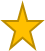 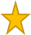 Coaches’ Handbooks- The Senior High handbook is being revised and will be added to the website shortly.Question Vendor- Using Academic Hallmark again.  Expecting practice questions to arrive any day.Maximum # of invitationals- I will have enough questions for 7 junior high meets and 6 senior high meetsStatewide Coaches’ Clinic- October 20 from 10:00-3:00. A virtual option is being offered for $60  For more information or to register- https://successbeyond.org/kb-cc/.  Topics to be covered- Practice Strategies, New Coach Tips & Tricks, Hosting a Meet, Recruiting and Advocating for Your KB Program, and Repairing Your Pressure Strips  If your pressure strips break, contact Gail.  We have a local teacher who might be able to fix them.Senior State Meet: April 13-143-tiers at State, A, AA, AAA. Three divisions determined by school population. Non-public schools will play up one division based on their school population. The AAA division would have 18 teams and A and AA would each have 15 teams.Susan Ward, long-time State Coordinator, has retired.  Monica Thompson, who has been Susan’s assistant, will take over her role.Have a Great Season!